ПРОГРАММАШКОЛЬНОГО СПОРТИВНОГО КЛУБА«ФизКульт»СОДЕРЖАНИЕПАСПОРТ ПРОГРАММЫПОЯСНИТЕЛЬНАЯ ЗАПИСКАЗдоровье детей, подростков, молодежи – важный показатель качества жизни общества и государства, отражающий не только настоящую ситуацию, но и формирующий ее развитие в будущем. Сегодня безопасность страны, политическая стабильность и экономическое благополучие находятся в тесной связи с потенциалом здоровья подрастающего поколении. По мнению большинства исследователей данной проблемы, ситуация в современной России вызывает большую тревогу.В жизни современного общества наблюдаются негативные явления: распространение алкоголизма, наркомании, табакокурения в среде взрослого населения, снижается возраст приобщения детей и подростков к вредным привычкам. Малоподвижный образ жизни и детей и родителей, игнорирование элементарных правил гигиены, неправильное питание, неумение организовать свой режим дня, недостаток положительных эмоций – все это не способствует укреплению здоровья учащихся.Складывается противоречивая ситуация – с одной стороны обществу нужны не только грамотные, но и здоровые люди, а социальные привычки и стереотипы, сложившиеся в последние годы препятствуют сохранению и укреплению здоровья.Государство возлагает большие надежды на систему образования в вопросах формирования здорового образа жизни и сохранения здоровья нации. Сегодня очевидно, что каждая школа должна стать «школой здоровья», а сохранение и укрепление здоровья учащихся и педагогов должно стать важной функцией образовательного учреждения.В «Стратегии развития физической культуры и спорта в Российской Федерации до 2020 года» основными целями в физическом воспитании школьников и развитии массового спорта в общеобразовательных учреждениях на современном этапе названы:сохранение и укрепление здоровья учащихся;реализация инновационных проектов в сфере физкультурно-спортивного воспитания;организация физкультурно-оздоровительных мероприятий в режиме учебного дня;-эффективное использование каникулярного времени учащихся для проведения физкультурно-оздоровительной и спортивной работы.В соответствии с данными целями основными направлениями деятельности школы в сфере физического воспитания являются:развитие системы укрепления здоровья в школе через увеличение двигательной активности учащихся;инновационное развитие системы физкультурно-спортивного воспитания;подготовку и выявление одаренных детей с последующей рекомендацией в профессиональные спортивные клубы;межведомственное взаимодействие по сохранению и укреплению здоровья обучающихся.Ни одно другое социальное окружение нашего города не может оказать такого воздействия на формирование здоровой личности школьника, какое может осуществитьшкола, которая является местом активной деятельности ребенка на протяжении 11 школьных лет. Именно здесь интенсивно развивается детский организм, происходит формирование здоровья на дальнейшую жизнь, именно здесь появляются новые детские рекордыШкольный спортивный клуб в современных условиях становится основной формой внеурочной деятельности школы, направленной на активное содействие физкультурному и духовному воспитанию школьников, обладающих крепким здоровьем и высоким уровнем психофизической готовности к труду и защите Родины..СОДЕРЖАНИЕ ПРОГРАММЫЦель и задачиЦель: Вовлечение обучающихся в регулярные занятия физической культурой и спортом, формирования ценностного отношения к своему здоровью.Для достижения цели определены следующие задачи:Создать необходимые условия для эффективной организации образовательного и тренировочного процесса.Организовать систему физкультурно- оздоровительной, спортивно-массовой работы с обучающимися;Подготовить обучающихся к сдаче норм ВФСК ГТО.Осуществлять	профилактику	асоциального	поведения	учащихся	средствами физической культуры.Организовывать взаимодействие с другими образовательными учреждениями, учреждениями физкультуры и спорта, общественными организациямиПринципы работы СШКОсновными  принципами  деятельности  школьного  спортивного  клуба«ФизКульт» являются:целостность и системность предполагаемых изменений;открытость образовательной системы.добровольность,равноправие,сотрудничество детей и взрослых,охрана здоровья учащихся,самоуправление,соблюдение законности.Условия для создания  спортивного клубаЭтапы реализации программыРеализация программы  строится на основе 3-х этапов:I этап – подготовительный – ноябрь-июнь 2021-2022 уч.г. ШСК «ФизКульт – открывает двери»;этап – системообразующий - 2022-2023 г.г. «На старт, внимание, марш!»;этап – заключительный – 2023- 2024 г. «Только вперед».Содержание деятельностиНаправление работы ШСК «ФизКульт»организация и проведение физкультурно-оздоровительных и спортивно-массовых мероприятий, в том числе школьные этапы Всероссийских спортивных соревнований школьников «Президентские состязания» и Всероссийских спортивных игр школьников«Президентские спортивные игры»;формирование и подготовка команд по видам спорта и обеспечение их участия в соревнованиях разного уровня;подготовка учащихся к сдаче норм ГТО в процессе внеурочных занятий спортивных секций, в рамках реализации городских, областных, всероссийских физкультурных и спортивных мероприятий;пропаганда физической культуры, спорта, здорового образа жизни;приобщение учащихся, в том числе и ограниченными возможностями здоровья, учащихся «группы риска» к занятиям физической культурой и спортом, к ведению ими здорового образа жизни;поощрение и стимулирование учащихся, добившихся высоких показателей в физкультурно-спортивной работеОсновные формы организации и виды деятельности ШСК «ФизКульт»работа с большой аудиторией – соревновательная деятельность различного содержания и уровня; беседа; встречи с ветеранами спорта, именитыми спортсменами города; спортивные комплексы, походы;	работа в классах (малых – до 5 участников, средних – до 12 участников) – творческие конкурсы (рисунков, плакатов, кроссвордов, выпуск «горячих листовок», стихи и др.); игры (коммуникативные, сюжетно-ролевые,);	командная деятельность – соревнования и состязания в рамках содержания программы.ФИНАНСОВОЕ ОБЕСПЕЧЕНИЕ ПРОГРАММЫМБОУ «СОШ №3 г.Красноармейска» гарантирует клубу содействие в материально – техническом обеспечении и оснащении образовательного процесса, оборудовании помещений клуба в соответствии с государственными и местными нормами и требованиями.МЕТОДИЧЕСКОЕ ОБЕСПЕЧЕНИЕ ПРОГРАММЫ«Стратегии развития физической культуры и спорта 2009-2020»«Методические рекомендации по созданию спортивных клубов в образовательных учреждениях и профессиональных организациях».Рабочая программа В.И. Лях Физическая культура. Просвещение, 2013г.УТВЕРЖДЕНО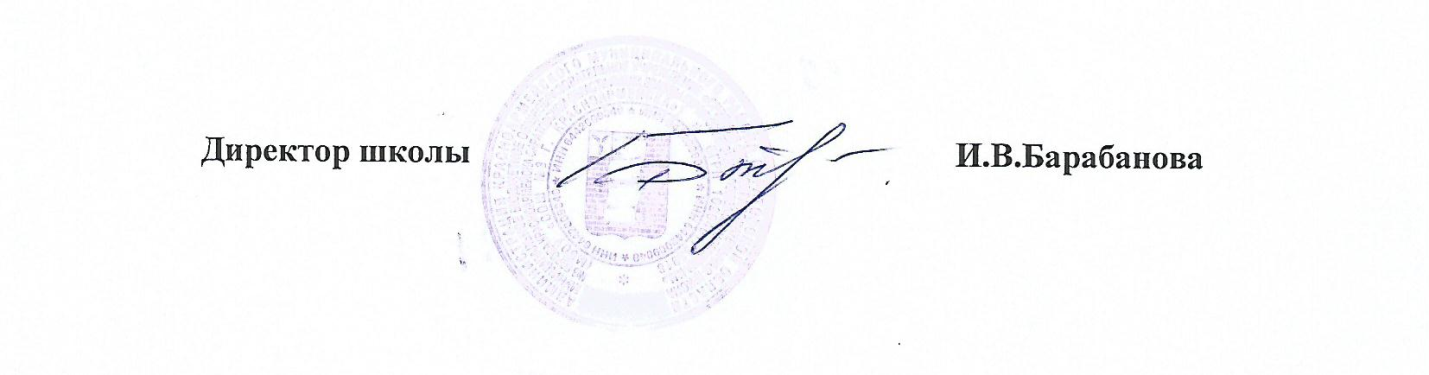 Директор МБОУ «СОШ №3 имени дважды героя Советского Союза Н.М. Скоморохова   г.Красноармейска _____________И.В. Барабанова                                                                                                                                                                 Приказ   № 490   от 30.08.2021г.1Паспорт программы32Пояснительная записка433.1Содержание программыЦель и задачи553.2Принципы программы53.3Условия для создания  спортивного клуба53.4Этапы реализации программы63.5Направления работы ШСК83.6Основные формы организации и виды деятельности84Финансовое обеспечение программы:95Методическое обеспечение программы9Основные разработчики программыЗаместитель директора по ВР Федяшина Е.В., учителя физической культуры Добыш Н.А., Хижняков А.А., Молчанов Ю.А., Фирсанова Н.Н.Основная	цель программыЦель: Вовлечение обучающихся в регулярные занятия физической культурой и спортом, формирования ценностного отношения к своему здоровью.Основные	задачи программыДля достижения цели определены следующие задачи:Создать необходимые условия для эффективной организации образовательного и тренировочного процесса.Организовать	систему	физкультурно- оздоровительной, спортивно-массовой работы с обучающимися;Подготовить обучающихся к сдаче норм ВФСК ГТО.Осуществлять профилактику асоциального поведения учащихся средствами физической культуры.Организовывать взаимодействие с другими образовательными учреждениями, учреждениями физкультуры и спорта, общественными организациями.Сроки	реализации программы2021-2024 г.г.Исполнители программыМБОУ «СОШ №3 г. Красноармейска», руководитель ШСК, составлена для обучающихся 1-11 классовОбъем	и	источники дополнительного финансированияИсточником финансирования программы развития является бюджет образовательного учреждения и внебюджетные источникиСистема	управления программой и контрольКонтроль за ходом реализации программы осуществляет администрация МБОУ «СОШ №3 г. Красноармейска».Ожидаемые	конечные результатыналичие в школе секций спортивно-оздоровительной направленности;увеличение числа систематически занимающихся учащихся школы в спортивных секциях;увеличение количества различных школьных спортивных соревнований, для привлечения большего количества разновозрастных участников;сформированная система стимулов для всех участников образовательного процесса к успешному прохождению тестирования по комплексу ГТО.Деятельность совета ШСК «ФизКульт» позволит пропагандировать здоровый образ жизни, профилактику вредных привычек через связь со СМИ, выпуск буклетов, фотогазет.Основание	для разработки1. Федеральный закон от 19 мая 1995г. № 82-ФЗ «Об общественных объединениях»Приказ Минобрнауки России от 13.09.2013 № 1065«Об утверждении порядка осуществления деятельности школьных спортивных клубов и студенческих спортивных клубов»Приказ министерства образования Нижегородской области от 28.04.2015 № 1642«О создании школьных спортивных клубов и студенческих спортивных клубов»«Стратегии развития физической культуры и спорта в Российской Федерации на период до 2020 года».КадровоеМатериально - техническоеФинансовоеНормативно -правовое (локальные акты)- В состав Совета ШСК входят: Руководитель учитель физической культуры:Актив совета физическойИспользуются ресурсы:спортивного зала;пришкольные спортивныеплощадки;спортивное оборудование;- занятия в спортивном клубе осуществляютсяпедагогами в пределах бюджетного финансирования;Приказ № 612 от 17.11.2021г.«О создании структурного подразделения«Школьный спортивный клуб "ФизКульт"»Устав о школьномкультуры.- площадка дляпроведения уроков на открытом воздухе;спортивном клубе МБОУ «СОШ №3 г.Красноармейска»3.План работы ШСК(утверждается ежегодно наобщем собранииучастников).ЭтапыдеятельностидеятельностиВиды деятельности. ИндикаторыВиды деятельности. ИндикаторыВиды деятельности. ИндикаторыI этап – подготовительный – ноябрь-ИЮНЬ 2021-2022 уч.гИнформационно – агитационная деятельность: «ШСК «ФизКульи– открывает двери»I этап – подготовительный – ноябрь-ИЮНЬ 2021-2022 уч.гИнформационно – агитационная деятельность: «ШСК «ФизКульи– открывает двери»I этап – подготовительный – ноябрь-ИЮНЬ 2021-2022 уч.гИнформационно – агитационная деятельность: «ШСК «ФизКульи– открывает двери»I этап – подготовительный – ноябрь-ИЮНЬ 2021-2022 уч.гИнформационно – агитационная деятельность: «ШСК «ФизКульи– открывает двери»I этап – подготовительный – ноябрь-ИЮНЬ 2021-2022 уч.гИнформационно – агитационная деятельность: «ШСК «ФизКульи– открывает двери»I этап – подготовительный – ноябрь-ИЮНЬ 2021-2022 уч.гИнформационно – агитационная деятельность: «ШСК «ФизКульи– открывает двери»I этап – подготовительный – ноябрь-ИЮНЬ 2021-2022 уч.гИнформационно – агитационная деятельность: «ШСК «ФизКульи– открывает двери»Анализ исходной ситуации.Анализ исходной ситуации.Кадровоеобеспечение. спортивногоспортивного площадки.и	финансовое Наличие		в	клубеинвентаря, зала,	спортивнойи	финансовое Наличие		в	клубеинвентаря, зала,	спортивнойНаличие спортинвентаря оборудованияиАнкетирование детей и родителейАнкетирование детей и родителейМониторинг физического развития по основным физическим параметрам;психолого-педагогический мониторинг	самочувствия	и утомляемости		учащихся (психофизиологический тест);учет потребностей детей и родителей.Мониторинг физического развития по основным физическим параметрам;психолого-педагогический мониторинг	самочувствия	и утомляемости		учащихся (психофизиологический тест);учет потребностей детей и родителей.Мониторинг физического развития по основным физическим параметрам;психолого-педагогический мониторинг	самочувствия	и утомляемости		учащихся (психофизиологический тест);учет потребностей детей и родителей.ДиаграммыДиаграммыСоздание школьной спортивной«Радиоволны»Создание школьной спортивной«Радиоволны»Агитационная работа в средствах массовой информации, по вовлечению обучающихся к занятиям спортом. Оформление стенда «ШСК «ФизКульт»»Агитационная работа в средствах массовой информации, по вовлечению обучающихся к занятиям спортом. Оформление стенда «ШСК «ФизКульт»»Агитационная работа в средствах массовой информации, по вовлечению обучающихся к занятиям спортом. Оформление стенда «ШСК «ФизКульт»»ЕженедельныерадионовостиЕженедельныерадионовостиОрганизационная деятельность:Организационная деятельность:Организационная деятельность:Организационная деятельность:Организационная деятельность:Организационная деятельность:Организационная деятельность:Организация детско- взрослогосамоуправления (заседаний советаШСК)Организация детско- взрослогосамоуправления (заседаний советаШСК)Создание	физкультурно	– спортивного совета среди учащихся.Планирование, организация и проведение мероприятийСоздание	физкультурно	– спортивного совета среди учащихся.Планирование, организация и проведение мероприятийСоздание	физкультурно	– спортивного совета среди учащихся.Планирование, организация и проведение мероприятийРаботатворческой группы	по созданию клуба.Созданиенормативной базы:Приказ		о назначении руководителя клуба, о совете клуба,	об утвержденииРаботатворческой группы	по созданию клуба.Созданиенормативной базы:Приказ		о назначении руководителя клуба, о совете клуба,	об утвержденииплана	работы. Положения,расписание спортивных секций, работы спортивногозала;	создание направленияШСК«ФизКульт»	на сайте.протоколы заседанийСовета клуба.Отчеты	о проведении мероприятий.Создание символики ШСК.Конкурс на название ШСК, эмблемы и девиза, сбор предложений по организации физкультурно – массовых мероприятий.Приобретение спортивной формы с логотипом ШСКАтрибутика ШСК, формаТоржественное открытиешкольного спортивного клуба«ФизКульт»Праздник здоровья.Планпроведения, приказII этап – системообразующий - 2022-2023 г.г. «На старт, внимание, марш!»Социально - значимая физкультурно - спортивная деятельность:II этап – системообразующий - 2022-2023 г.г. «На старт, внимание, марш!»Социально - значимая физкультурно - спортивная деятельность:II этап – системообразующий - 2022-2023 г.г. «На старт, внимание, марш!»Социально - значимая физкультурно - спортивная деятельность:Организация физкультурно	– массовых мероприятийПроведение физкультурно – массовых мероприятий: Спартакиады, предметные недели дни открытых дверей, часы спорта, Дни здоровья и отдыха, турниры, акцииСоздание	видео роликов, публикации		в газетахПодготовка	к сдачам норм ВФСК ГТОМониторингиСоциальная деятельность:Социальная деятельность:Социальная деятельность:Организациядетско-взрослого соуправленияСоздание Совета клуба.Планирование, организация и проведение мероприятий.Протоколызаседаний Совета клуба. Отчеты о проведении мероприятий.Видеофильмы, газеты..Организация занятий по интересам,возрастам, уровню физическойКоличество детей, занимающихся постоянно в спортивных секциях ФСК.Не менее 20% от числа учащихся школы.подготовленности.Организация взаимодействия с ДЮСШ.Деятельность педагогов доп.образования и тренеров на базе ОУ.Договора	и должностные обязанности тренеров.III этап – заключительный – 2023- 2024 г.г. «Только вперёд!»III этап – заключительный – 2023- 2024 г.г. «Только вперёд!»III этап – заключительный – 2023- 2024 г.г. «Только вперёд!»Увеличениеколичества детей, ведущих здоровый образ	жизни, занимающихсяспортом;уменьшениеколичества детей, имеющих пагубные привычки;повышение уровня физическойподготовки.Мониторинги, анкетированияРезультаты анкетированияинформация	и диагностические картыНакопление	и обобщениенакопленногоопыта	подеятельности клубаВыступление на заседаниях ШМО.Протоколы, текстывыступлений.Участие в проектах и конкурсахУчастие врайонной Спартакиаде школьниковДипломы, публикации в СМИ, фото и видео материалы